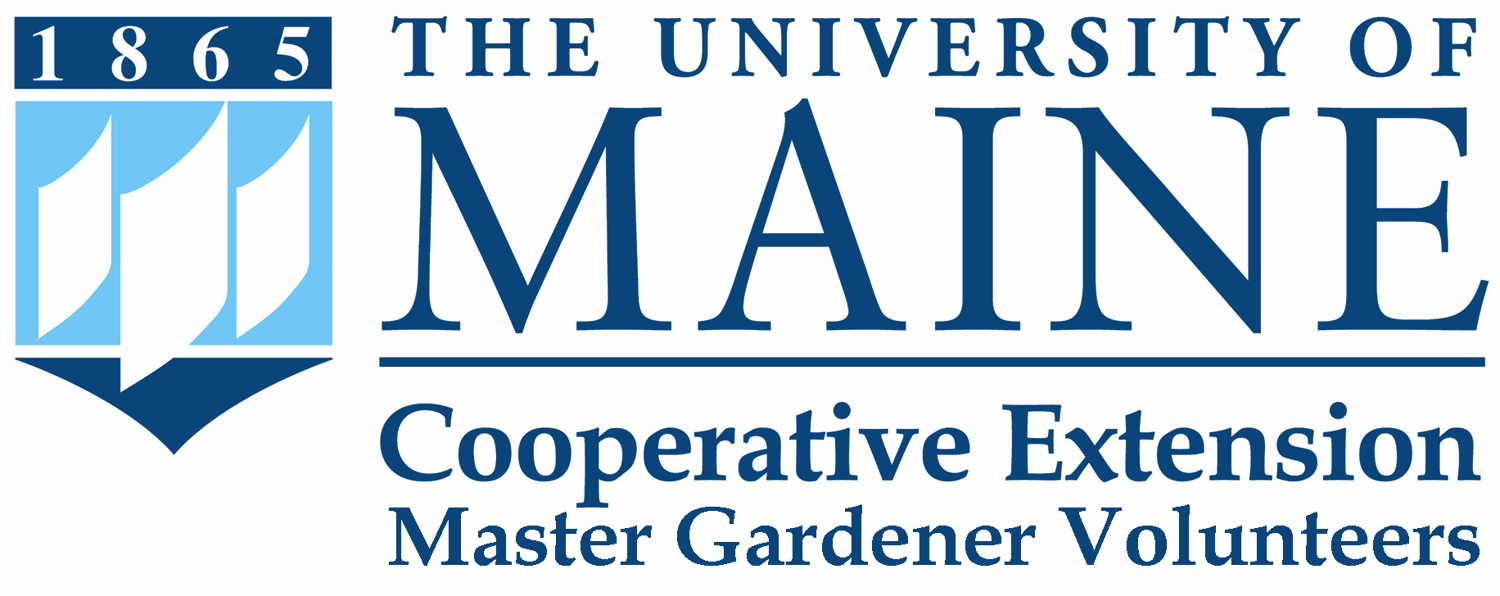 2019 Master Gardener Volunteer TrainingYork County ScheduleThe Master Gardener Training is a basic horticulture course comprised of approximately 70 hours of classroom, field, and hands-on learning, with an on-line manual serving as a resource.  In 2019, the training will be held on Wednesday mornings (9:00 AM – 12:30 PM), with 2 Saturday mornings and 2 field trip sessions. Classes will be held in the Downs Conference Room on the 5th floor of the Kennedy Center at 15 Oak St., Springvale, ME (with the exception of field trips, our Master Gardener Annual Meeting, the Plant Sale and two classes to be held at Wells Reserve at Laudholm Farm).  The focus of the training will be on plant and soil science, vegetable and fruit production, ornamental horticulture and sustainable landscaping.Date                    		TopicsWednesday, 2/6     	Orientation to the Cooperative Extension and the Master Gardener Program, and Seed                               		Starting with Frank Wertheim, Extension ProfessorWednesday, 2/13	Soil Basics for Gardeners Part 1 & Home Composting with Frank WertheimWednesday, 2/20    	 Soil Basics for Gardeners Part 2 & Vermicomposting with Frank WertheimWednesday, 2/27	 	Botany for Gardeners Part 1 with Frank Wertheim  Wednesday, 3/6	   Botany for Gardeners Part 2 with Frank Wertheim & Food Security/Hunger in Maine                                              with Frank Wertheim and Barbara Gagne, Good Shepherd Food BankWednesday, 3/13	Volunteering in the Master Gardener Program – Project Overviews & Volunteer Risk 			   Management with Frank Wertheim, Extension Educator, Sue Tkacik, HorticulturistWednesday, 3/20		Growing Small Fruit in Southern Maine (Highbush Blueberries, Strawberries, Brambles)                               	with David Handley, Small Fruit Specialist, UMaine Extension Wednesday, 3/27	Growing Small Fruit in Southern Maine PART II (Grapes, Hardy Kiwi, Elderberries, Other Unusual Small Fruits) - Garden Food Safety with David Handley, Small Fruit Specialist, UMaine ExtensionWednesday, 4/3              Growing Tree Fruits in Southern Maine with Renae Moran, Extension Tree Fruit Specialist* Saturday, 4/6                 York County Master Gardener Annual Meeting – 9:00 AM – 2:00 PM – Location: to be held in the Mather Auditorium at Wells Reserve at Laudholm FarmWednesday, 4/10         Growing Vegetables in Southern Maine Part I with Mark Hutton, Vegetable Specialist,  UMaine Extension* Wednesday, 4/17	FIELD TRIP – Pruning Fruit Trees and Home Orchard Development with Farmer/Orchardists, John and Chris Bozak – Location: Berry Best Farm, 33 Colburn Way, LebanonWednesday, 4/24	Growing Vegetables in Southern Maine Part II with Mark Hutton, Vegetable Specialist,   UMaine ExtensionWednesday, 5/1             Growing Herbs in Maine – Principles of Landscape Design with Amy Witt, Earth Walkers                                              Consulting Wednesday, 5/8	Pest Management – Insects and Disease in the Home Garden with Clay Kirby, Extension  Entomologist and Alicyn Smart, Extension Plant Pathology Specialist*Wednesday, 5/15          Herbaceous Landscape Plants – with Amy Witt, Earth Walkers Consulting – Location – to be held in the Mather Auditorium at the Wells Reserve at Laudholm Farm *Saturday, 5/18               York County Master Gardener Plant Sale – with Everyone!! – Location: Extension Office                                                Outdoor Grounds – 7:00 AM – 1:00 PM Wednesday, 5/22            Short Topic Day: Weed Management – Raised Beds – Drip Irrigation and Rain Barrels 			with Frank Wertheim *Wednesday, 5/29          Woody Landscape Plants – with Amy Witt, Earth Walkers Consulting– Location – to be held in the Mather Auditorium at the Wells Reserve at Laudholm FarmWednesday, 6/5	Wise Use of Pesticides in the Home Garden – and YardScaping with Megan Patterson,   Board of Pesticides Control, Maine Department of Agriculture * Wednesday, 6/12             *Field Trip 3:00 PM - Forest Tree and Wildflower ID – Location – Berry Best Farm, 33     Colburn Way, Lebanon, with Frank Wertheim and John Bozak, Forestry Professor                                                 Emeritus, UNH   Wednesday, 6/19            Practical Final Exam – This end of program open book collaborative final & Class                                               Pictures – wear garden attire & Master Gardener Class Celebration   Wednesday, 6/26            Snow Date (if needed)* denotes that the class location and time may differ from the usual time location in the Downs Conference Room 